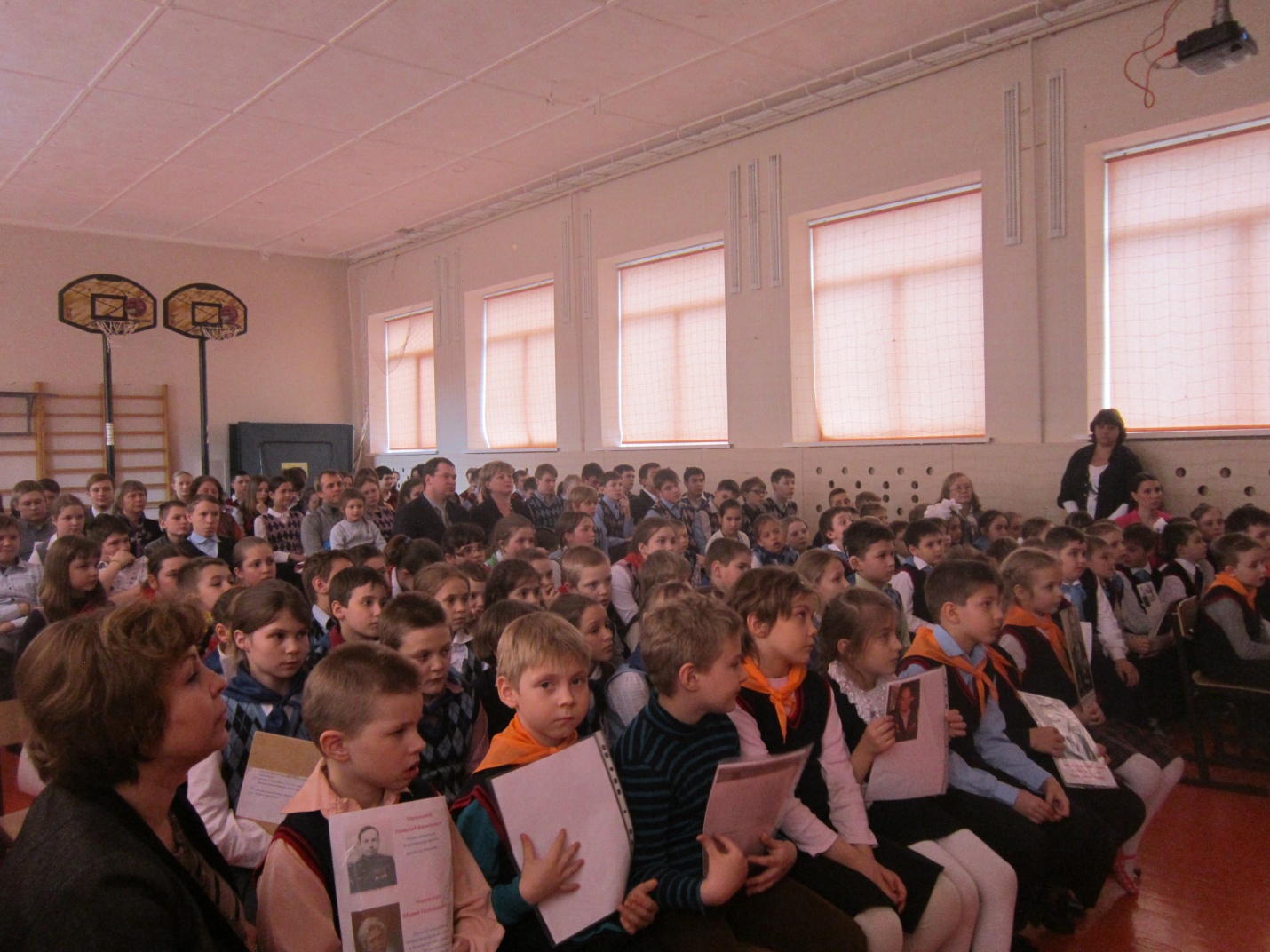 70 – ЛЕТИЮ ВЕЛИКОЙ ПОБЕДЫ  ПОСВЯЩАЕТСЯ…«Бессмертный батальон»Как сохранить  в памяти поколения, уже 70 лет живущего без войны, горькие и победные страницы военной эпопеи 1941-1945 годов?  А сделать это необходимо!  Без прошлого нет настоящего и будущего. Каждый год 9 Мая по улицам наших городов идут ветераны Великой Отечественной войны. С каждым годом их все меньше. А как хочется, чтобы они были! И они будут с нами!9 апреля в МОУ Кратовская СОШ № 28,  в рамках Всероссийского единого урока, посвященного 70-летию Великой Победы,  стартовала  акция "Бессмертный батальон ", к которой присоединились  все:  дети, внуки  и правнуки  тех земляков, кто погиб на полях сражений, или жил рядом с нами в мирное время, но умер, не дожив до сегодняшнего дня.  Совет старшекласников  школы помог привлечь к активному участию в мероприятии детей, находящихся в трудной жизненной ситуации.     Каждый школьник  посчитал долгом   поделиться воспоминаниями о своих героических  родственниках, представить  военные реликвии  - фотографии из семейного альбома. С нескрываемым волнением и гордостью   ребята поведали истории  о той страшной войне, о людях, которые своими руками для нас выковали Победу над фашизмом, которые ценой своей собственной жизни завоевали для нас, своих потомков, право на жизнь... Наши героические родственники, мысленно, сердцами и памятью влились  в общий строй бессмертного батальона. Под  торжественный вынос  Красного знамени, ковавшего Великую Победу  в  Великой Отечественной войне,  весь школьный коллектив сплотился в единый  патриотический монолит. Для сохранения памяти  об этом героическом времени,  увековечивания подвига Советского солдата открыта Галерея школьного «Бессмертного батальона». В подготовке данного мероприятия дети были солидарны и проявили взаимопомощь.Мы, ныне живущие, - последнее поколение тех, кто видит их ЖИВЫМИ. Мы просто ОБЯЗАНЫ сохранить эту память! Потому что завтра уже не у кого будет спросить, некому будет вспомнить, некому будет рассказать ПРАВДУ. ПРАВДУ О ТОМ, ЧТО НАШ НАРОД ПОБЕДИЛ ФАШИЗМ – ВЕЛИКИЙ СОВЕТСКИЙ  НАРОД-ПОБЕДИТЕЛЬ!Совет старшеклассников.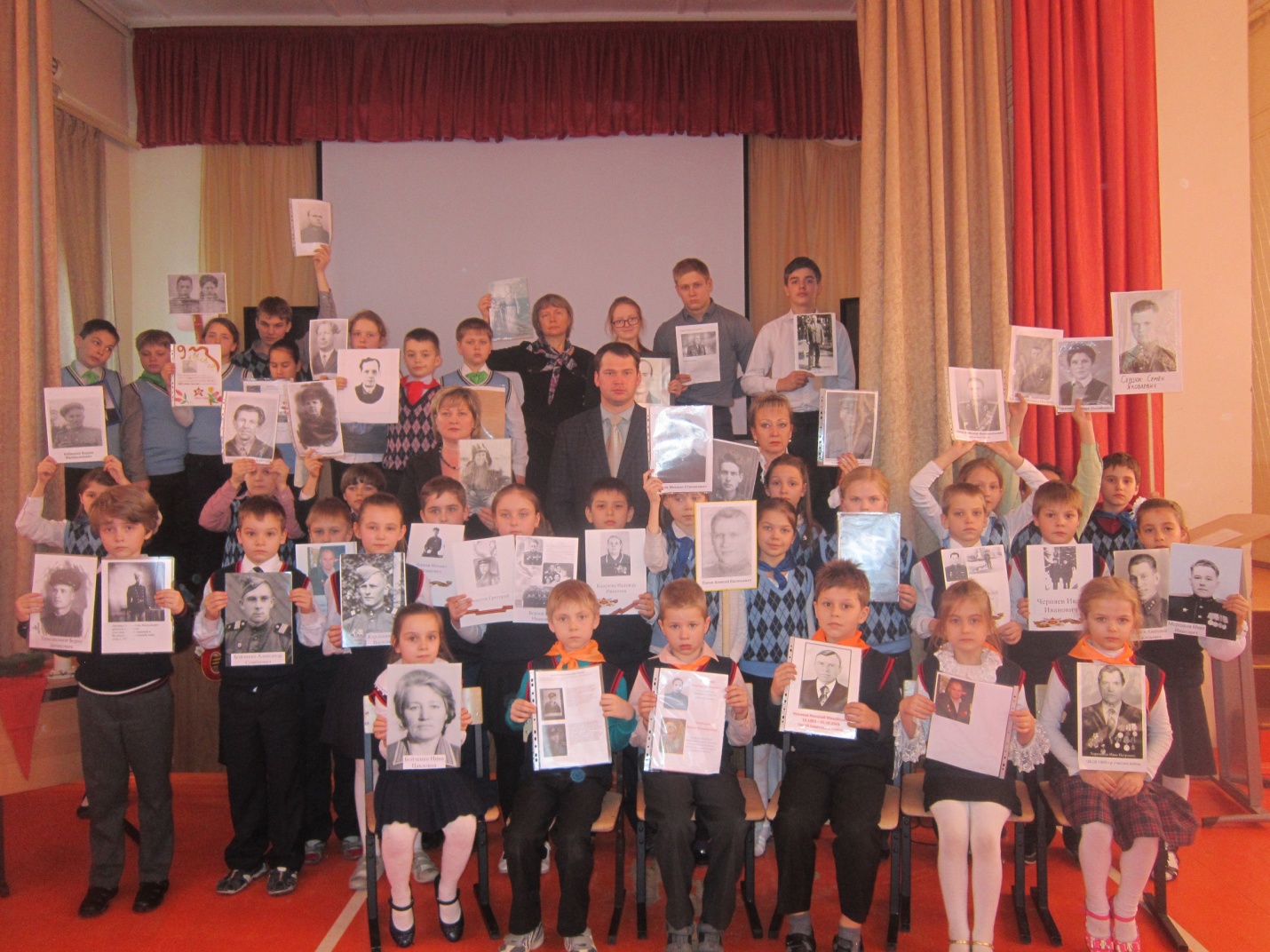 